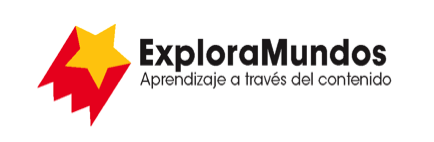 Niveles N, O, P: Investigaciones
Plantas: La clave de la vidaParte 5: Presenta y comparteMira toda la información que reuniste durante tu investigación.¿Cuáles son las ideas más importantes sobre las plantas?Escribe en una tabla las ideas más importantes sobre las plantas 
en distintos hábitats.Cuando termines, asegúrate de guardar este archivo.Tipo de planta o hábitat¿Cómo usamos esta planta o las plantas de este hábitat?¿Qué animales dependen de estas plantas?¿Hay amenazas contra estas plantas? Si es así, ¿cuáles son?¿Qué se está haciendo para asegurar la supervivencia de estas plantas?